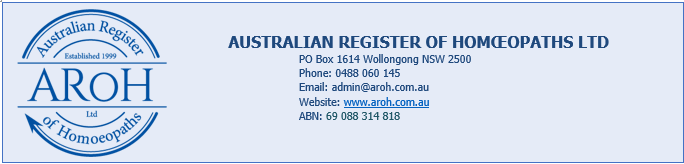 AROH Self-Directed Learning RecordTHIS DOCUMENT IS TO BE KEPT FOR YOUR RECORDS FOR AUDITING PURPOSES; DO NOT SEND TO AROH UNLESS REQUESTED TO DO SO Whilst directed learning in a formal and informal way has many advantages to commend it such as peer support, networking and learning through different teaching styles, self-directed learning gives us flexibility and accessibility to information which is attractive in our ever busy, time poor environment. AROH encourages its registrants to access both directed and self-directed learning to maintain and expand their professional knowledge.To ensure the standard of learning remains the highest possible for self-directed learning, a few important facts need to be recorded and maintained for auditing purposes for at least five years.Self-directed Learning OpportunityName: _________________________________________________Date: ____________________Title:  __________________________________________________Duration:_________________Format (book, journal etc): _________________________________________________________URL (if applicable): ________________________________________________________________Presented by (if applicable): ________________________________________________________Description of topic (summary): _____________________________________________________________________________________________________________________________________________________________________________________________________________________________________________________________________________________________________Learning goals________________________________________________________________________________________________________________________________________________________________________________________________________________________________________________________________________________________________________Evidence:How were your learning goals met and what new insights did you gain?_________________________________________________________________________________________________________________________________________________________________________________________________________Name three ways you can apply this learning in your homeopathic practice._________________________________________________________________________________________________________________________________________________________________________________________________________Identify three areas that you would like to expand on in the future.______________________________________________________________________________________________________________________________________Did you achieve your learning goals? Explain on your answer_________________________________________________________________________________________________________________________________________________________________________________________________________CPD hours = ___________